	Appendix 8Patient Reference Group Coffee Morning - Tuesday 15 October 2013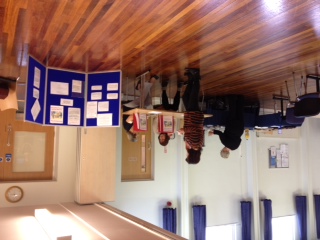 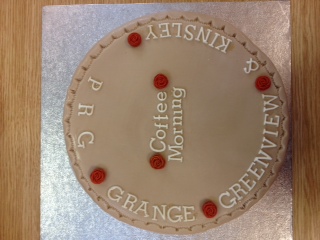 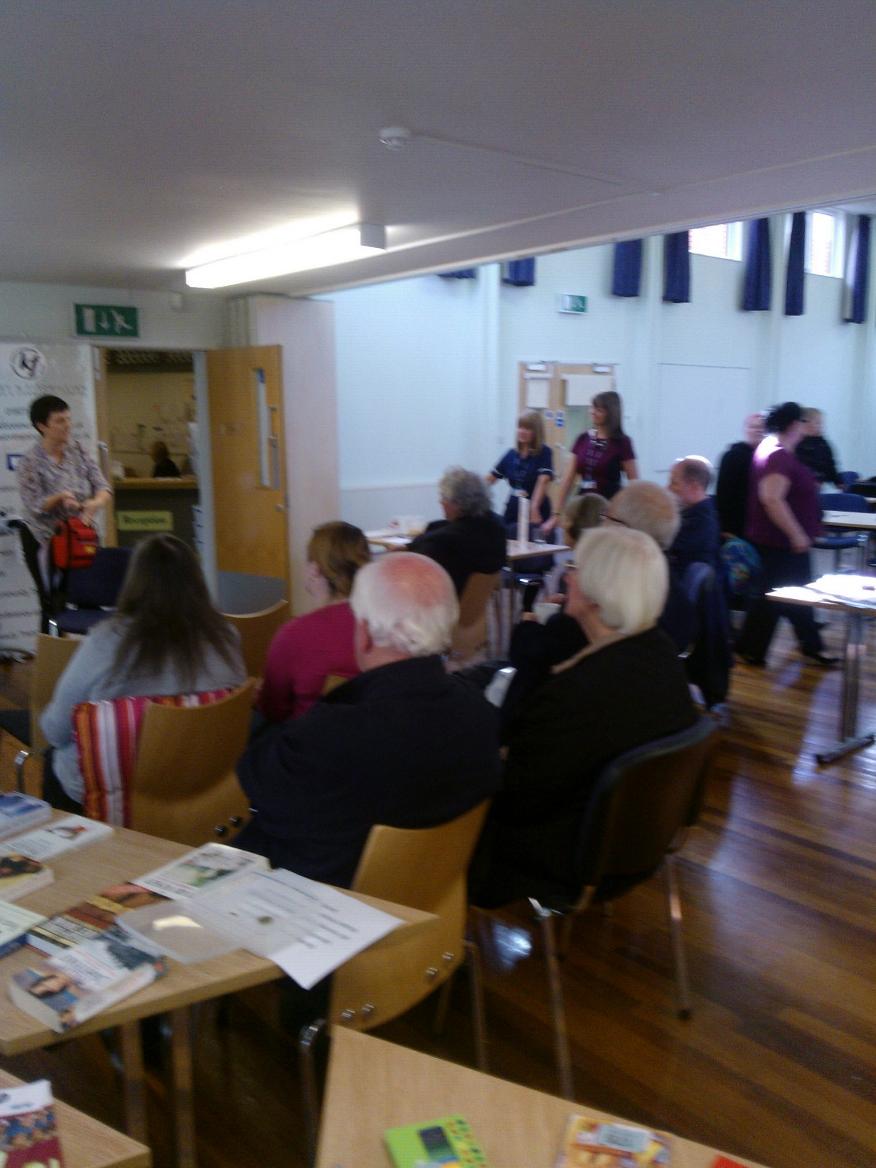 